Выявление лидеров в коллективеКак выявить лидеров в коллективе? Психологические тесты на выявление лидерских качеств. Эти тесты и игровые задания помогут выявить лидеров в классном коллективе, лидеров в лагере, а также определить ценностные ориентации участников коллектива.Тестовые и игровые задания на выявление лидеров, определённых ценностных ориентировТест на социальную заинтересованностьНа листках бумаги необходимо изобразить треугольники (по одному на листе). Вершинами треугольников являются кружки, обозначающие других людей (например, «Р» — родители, «П» — педагог, «Д» — друзья и т. д.). Дети должны разместить кружок, обозначенный как «Я», относительно каждого из треугольников. Если кружок размещен внутри треугольника, значит, ребенок воспринимает себя частью этой группы («Р», «П», «Д» и т. д.), если вне — то отдельно (см. рис.).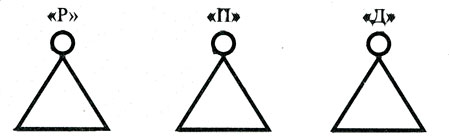 Тест на идентификациюРебенку необходимо нарисовать в любом месте листа два кружка: «Я» и близкий человек (мама, папа, бабушка, дедушка, друг и т. д.).Чем ближе кружки друг к другу, тем больше ребенок идентифицирует (соотносит) себя с другим человеком (рис.).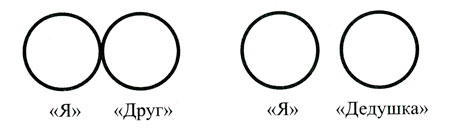 Тест «Кто Вы?»(выявление личностных качеств)Ребенку предлагается выбрать ту фигуру, которая ему больше понравится (рис.).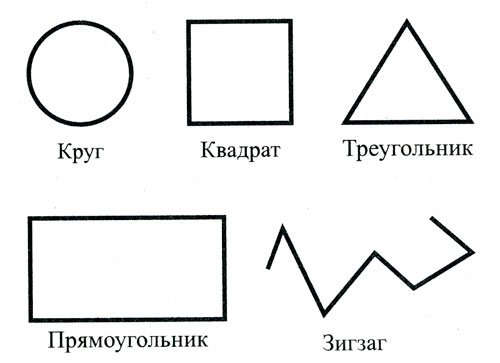 Квадрат — трудолюбие, усердие, потребность доводить начатое дело до конца, упорство, позволяющее добиваться завершения работы, — вот чем знамениты истинные Квадраты. Выносливость, терпение и методичность обычно делают Квадрата высококлассным специалистом в своей области. Квадрат любит раз и навсегда заведенный порядок: все должно находиться на своем месте и происходить в свое время. Идеал Квадрата — распланированная предсказуемая жизнь, ему не по душе «сюрпризы» и изменения привычного хода событий.Прямоугольник — символизирует людей, не удовлетворенных тем образом жизни, который они ведут сейчас, и потому занятых поисками более подходящего положения. Поэтому лучшие качества Прямоугольника — любознательность, пытливость, живой интерес ко всему происходящему и смелость. Прямоугольники открыты для новых идей, ценностей, способов мышления и жизни, легко усваивают все новое.Треугольник — символизирует лидерство. Самая характерная особенность истинного треугольника — способность концентрироваться на главной цели. Треугольники — энергичные, неудержимые, сильные личности, которые ставят ясные цели и, как правило, достигают их! Они честолюбивы и прагматичны. Сильная потребность быть правым и управлять положением дел делает Треугольник личностью постоянно соперничающей, конкурирующей с другими.Круг — самый доброжелательный из пяти фигур. Он обладает высокой чувствительностью, развитой эмпатией (способностью сопереживать, сочувствовать, эмоционально отзываться на переживания другого человека). Круг ощущает чужую радость и чувствует чужую боль как свою. Он счастлив тогда, когда все ладят друг с другом. Поэтому, когда у Круга возникает с кем- то конфликт, наиболее вероятно, что именно Круг уступит первым. Он стремится найти общее даже в противоположных точках зрения.Зигзаг — фигура, символизирующая творчество. Комбинирование абсолютно различных, несходных идей и создание на этой основе чего-то нового, оригинального — вот что нравится Зигзагам. Они никогда не довольствуются способами, при помощи которых вещи делаются в данный момент или делались в прошлом. Зигзаг — самый восторженный из всех пяти фигур. Когда у него появляется новая и Интересная мысль, он готов поведать ее всему миру! Зигзаги — неутомимые проповедники своих идей и способны увлечь за собой многих.Тест «Несуществующее животное»(оценка личностных качеств)Материал: лист бумаги (белый) формата А4; резинка; простой мягкий карандаш (ручкой и фломастером рисовать нельзя).Нужно придумать и нарисовать несуществующее животное, назвать его несуществующим именем.Положение рисунка на листе. В норме рисунок расположен по средней линии стандартного вертикального листа. Положение рисунка ближе к верхнему краю листа трактуется как высокая самооценка, недовольство собственным положением в социуме и недостаточность признания со стороны окружающих, тенденция к самоутверждению, претензия на признание.Положение рисунка в нижней части указывает на неуверенность в себе, низкую самооценку, подавленность, нерешительность, отсутствие попыток самоутвердиться.Центральная смысловая часть фигуры (голова или заменяющие ее детали)Голова, повернутая вправо, означает, что человек активно переходит к реализации своих планов, наклонностей.Голова, повернутая влево, характеризует человека, склонного к размышлению, нередко может означать нерешительность, страх, боязнь перед активным действием.Голова, направленная на рисующего, трактуется как эгоцентризм.Увеличенный размер головы (по отношению к фигуре в целом) означает защиту или агрессию (определяется в сочетании с другими признаками агрессии — ногтями, щетиной, иглами). Характер этой агрессии спонтанный или защитно-ответный.Глаза означают страх.Ресницы — большая заинтересованность в восхищении окружающих (внешней красотой и манерой одеваться).Уши — для человека очень важно мнение окружающих о себе.«Рот». Приоткрытый рот в сочетании с языком — болтливость, в сочетании с подрисовкой губ — чувственность. Иногда и то, и другое вместе. Открытый рот без подрисовки губ и языка, особенно зачерненный, трактуется как легкая подверженность страхам и опасениям, недоверие. Рот с зубами — вербальная агрессия, в большинстве случаев защитная: ребенок огрызается, грубит в ответ на осуждение или порицание. Для детей и подростков рот округлой формы означает боязливость и тревогу.Перья — тенденция к самоукрашению или самооправданию и демонстративному поведению.Грива, шерсть, подобие прически — чувственность, акцент на свою половую принадлежность.Несущая (опорная) часть фигуры — ноги, лапы, постаменты. Обратить внимание на характер соединения ног с корпусом: соединены точно, тщательно или небрежно, слабо либо не соединены совсем. Это характер контроля за своими рассуждениями, выводами, решениями.Части, возвышающиеся над уровнем фигуры. Они могут быть функциональные или украшающие.Крылья, дополнительные ноги, щупальца, детали панциря — это энергия, уверенность в себе, увлеченность своей деятельностью, участие как можно в большем количестве мероприятий.Перья, бантик, завитушки, цветки — демонстративность, стремление обращать на себя внимания, манерность.Хвосты, направленные влево, выражают отношение к собственным действиям, поступкам, направленные вправо — к решениями, размышлениям. Хвост направлен вверх — уверенность, положительно бодрое отношение к себе; вниз (падающий хвост) — недовольство собой, подавленность, сожаление, раскаяние.Контур фигуры. Важно наличие или отсутствие выступов (типа шипов, панциря, игл, прорисовки или затемнения линий контура). Это защита от окружающих:• агрессивная зашита — рисунок выполнен в острых углах;• страх или тревога — затемнение контурной линии;.• опасение или подозрительность — щиты, заслоны. Направлены вверх — против людей, реально имеющих возможность наложить запрет, ограничение, осуществить принуждение, т. е. против старших; направлены вниз — против насмешек в целом, боязнь осуждения; боковые — готовность к защите и самозащите любого порядка и в разных ситуациях, защита своих мнений, убеждений.Общая энергия. Оценивается по количеству изображенных деталей. Чем выше энергия, тем больше деталей, и, наоборот, отсутствие таковых — экономия энергии. Слабая, паутинообразная линия нажима говорит об астении; жирная с нажимом — о беспокойстве; резко продавленные линии, видимые с обратной стороны бумаги, выдают тревожность. Обратите внимание, какая деталь, какой символ выполнен тем или иным образом, т. е. к чему привязана тревожность.Тематически всех животных можно разделить на угрожающих, тех, которым угрожают, и нейтральных. Это отношение к своему «Я», представление о своем положении в мире; рисуемое животное представляет самого рисующего. Уподобление животного человеку — постановка животного в положение прямохождения (две лапы вместо четырех и т. д.), одевание животного в человеческую одежду, похожесть морды на лицо, ног и лап — на руки выдают эмоциональную незрелость, инфантилизм.Фигура круга, особенно ничем не заполненного, — тенденция к сокрытию, замкнутости своего внутреннего мира, нежелание давать сведения о себе окружающим, нежелание тестироваться.Вмонтирование механических частей в живую часть животного (постановка на постамент, танковые и транспортные гусеницы, прикрепление к голове пропеллера, винта, проводов, вмонтирование в глаза электроламп, в тело — проводов, рукояток и клавиш, антенн и т. д.), как правило, характерно для больных шизофренией.Творческие возможности выражаются обычно через большое количество сочетающихся в фигуре элементов. Отсутствие творческого начала принимает форму готового, существующего животного.Название животного. Логическое соединение смысловых частей («Летающий заяц») — рациональность. Словообразование, имитирующее книжно-научный стиль, например использование латинских суффиксов или окончаний («Реболемпус»), говорит о стремлении демонстрировать свой разум, эрудицию. Названия поверхностно-звуковые, без всякого осмысления («Гряктер») — легкомыслие. Юмористические названия («Пузыриес») — ироническое отношение к окружающему. Имеющиеся в названии повторяющие элементы «Тру- тру» — склонность к инфантилизму. Непомерно длинные названия — склонность к фантазированию (чаще всего защитного порядка).